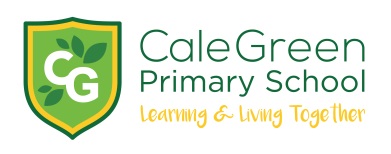 Monday 15th March 2021 Dear Parents/ Carers,		 Comic Relief- LOL-athon 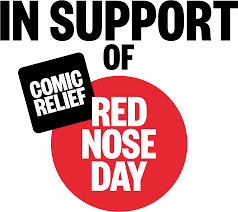 This week we are inviting the children to tell their very best jokes in class! On Friday 19th March, we will be selecting children to tell their crackers during Family Assembly at 2.00pm. On Friday, we would also like to invite your child to dress as somebody who has been a HERO to them during the lockdowns. If you would like to donate to the Comic Relief’s Red Nose Day please send a donation in an envelope or via Parent Pay. Cale Green Easter Raffle 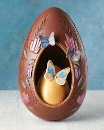 It’s that time of year again where we all go chocolate crazy - the Easter Raffle! FROGs and members of staff have once again kindly donated lots of prizes for our annual Easter raffle to raise much needed funds for school.Tickets are priced at £1.00 for a strip or £5 for 6 strips and will be on sale from:Tuesday 16th March.Like the Christmas Raffle, there will only be 2 ways tickets can be purchased: Parent Pay               or Children may bring in the correct money in a sealed envelope (no change will be given) The draw will take place during the Family Assembly on Friday 26th March which will take place at 9.30am. During the afternoon we will be holding our class birthday parties for those children whose birthdays were in December, January, February and March!Yours sincerely,Mrs Sarah McHugh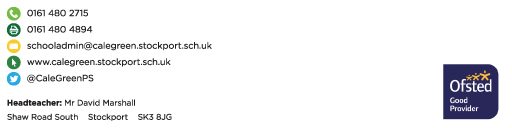 